まなびねっとＵＲＡＹＡＳＵ　リンク先URLwww.urayasu.manabi365.netまなびねっとＵＲＡＹＡＳＵ　QRコード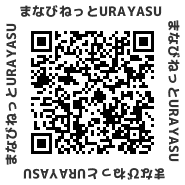 